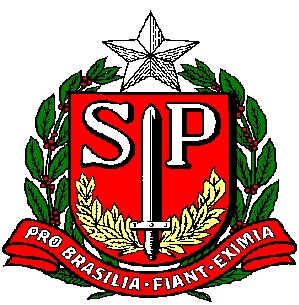                     GOVERNO DO ESTADO DE SÃO PAULO                   SECRETARIA DE ESTADO DA EDUCAÇÃO                   DIRETORIA DE ENSINO - REGIÃO LESTE 2   Edital Professor Coordenador do Núcleo Pedagógico - PCNP  A Dirigente Regional de Ensino da Diretoria de Ensino Região Leste 2, nos termos da Resolução SE 75, de 30/12/2014, combinados com o disposto no artigo 73 do Decreto 57.141/2011 e a vista do que lhe apresentou o  Diretor do Núcleo Pedagógico, torna pública a abertura do período de recebimento de propostas de trabalho e realização de entrevistas para docentes interessados em exercer junto a esta Diretoria de Ensino Região Leste 2, a função gratificada de Professor Coordenador do Núcleo Pedagógico - PCNP.   I – Vagas - escolaridade: II – Perfil profissional  Ser docente titular de cargo ou docente abrangido pelo § 2º do artigo 2º da Lei Complementar 1.010/2007, categoria de admissão “F”; Contar, no mínimo, com três anos de experiência na rede pública de ensino do Estado de São Paulo;  Atender o disposto nos artigos 5º e 6º da Resolução SE 75/2014 e suas alterações.  Ser capaz de desenvolver ações de formação continuada de professores e de acompanhamento do processo pedagógico na escola, na disciplina objeto da atuação.  Ter disponibilidade para atender a convocação dos órgãos centrais da Secretaria de Estado da Educação no município de São Paulo e em municípios diversos daquele da sede.  Ter habilidade no uso das Tecnologias de Informação e Comunicação.  Ter conhecimento do disposto no Decreto nº 57.141/11, especialmente o artigo 73.  Ter conhecimento dos Programas Ler e Escrever e EMAI, no caso dos candidatos às vagas de PCNP dos Anos Iniciais. III– Proposta de Trabalho  A proposta de trabalho deve conter as exigências definidas nas Res SE 75/2014 e suas alterações e, contemplar o Currículo Oficial, com:  identificação completa do proponente incluindo descrição sucinta de sua trajetória escolar e de formação, bem como suas experiências profissionais;  justificativas e resultados esperados, incluindo diagnóstico fundamentado por meio dos resultados do SARESP ou outras avaliações externas, do segmento/nível no qual pretende atuar, desta Diretoria de Ensino;  objetivos e descrição sintética das ações que pretende desenvolver;  proposta de avaliação e acompanhamento do projeto e as estratégias previstas para garantir o seu monitoramento e execução com eficácia.                         GOVERNO DO ESTADO DE SÃO PAULO                       SECRETARIA DE ESTADO DA EDUCAÇÃO                       DIRETORIA DE ENSINO - REGIÃO LESTE 2 IV - Entrevista  A entrevista será agendada pela Comissão responsável, designada pela Dirigente Regional de Ensino da Diretoria de Ensino Leste 2, com vistas ao aprofundamento e/ou elucidação de aspectos contidos na proposta de trabalho apresentada.  V - Documentos  A entrega da proposta de trabalho e os documentos deverão ser acondicionados em um único envelope pardo com a identificação do candidato.  Anexo à proposta de trabalho, o interessado deverá entregar, cópia simples da documentação abaixo relacionada:  a) RG e CPF  b) CTA-Contagem de Tempo Anual-2015 (data base 30/06/2017) - fornecida pela escola SCF- Sede de Controle de Frequência e datado, carimbado e assinado pela autoridade competente.  c) Diploma ou Certificado de Conclusão do curso de licenciatura plena e Histórico Escolar  d) Currículo Profissional  VI – Das inscrições  Local: Diretoria de Ensino Região Leste 2  Av. Mohamad Ibrahim Saleh, 979 – Cidade Nova São Miguel Paulista  Período: de 23/10/2018 a 26/10/2018  Horário: das 08h00min às 12h00min e das 13h00min às 17h00min no Núcleo Pedagógico. VII – Disposições finais  As etapas deste processo de seleção não poderão ser feitas por procuração.  O Professor Coordenador do Núcleo Pedagógico – PCNP cumprirá carga horária de 40 (quarenta) horas semanais, com intervalo de uma hora para almoço.  Uma vez entregue sua proposta de trabalho, o candidato estará ciente e de acordo que, após a realização da entrevista, é de exclusiva decisão da DER-Leste 2 acatar ou rejeitar qualquer uma das propostas apresentadas; d) Os casos omissos serão apreciados e analisados pela Comissão responsável da Diretoria de Ensino    Região Leste 2.  São Paulo,19 de Outubro de 2018. História/ Sociologia/ Filosofia Licenciatura em Ciências Humanas